** 저희 교회에 처음 나오신 분들과 방문하신 분들을 진심으로 환영합니다**ㆍ토요기도회: 매주 토요일 07시 Teestubeㆍ연합 어린이 여름캠프: 두바이한인교회 섬김이들과 함께 한, 특별하고도 은혜 넘치는 시간이었습니다. 기도와 물질로 후원해 주신 교우들께 감사 드립니다.ㆍ지난 주 방문: 조성현, 김정선-김춘선, 정정자, 김강일-김신근/형진, 우진      ㆍ한국 방문: 박성호-박성희/유라, 유진ㆍ생일: 최은기, 김지혜◆ 말씀일기 일정일/ 민19:1-10   월/민19:11-22   화/민20:1-13    수/민20:14-29목/민21:1-20    금/민21:21-35   토/민22:1-20    일/민22:21-35◆114 운동-하루(1) 한번(1) 말씀일기&성경 (4)장 통독(성경 200독 대행진: 135독)◈예배위원 안내◈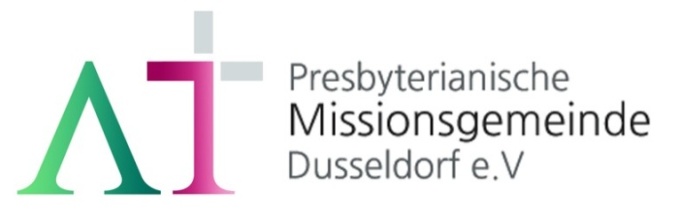 “의인은 믿음으로 살리라"(롬 1:17)1983년 5월 8일 창립     뒤셀도르프 선교교회           교회 홈페이지 duemission.de              교회 주소Alte-Landstr. 179, 40489 Düsseldorf인도: 손교훈 목사※는 함께 일어섭니다.◈ 손교훈 목사의 말씀일기-민17장 '아론의 지팡이' ◈민17장은 특히나 16장에 붙여서 읽어야 한다. 그래서인지, 루터 번역본은 16장을 35절까지로 끊고, 36절부터 17장 1절로 구분하고 있다. 이스라엘 공동체에 불어 닥친 재앙은 일단락 되었지만, 문제의 불씨는 여전히 살아 있다. 하나님은 아론의 지팡이에 싹이 나고 꽃이 피고 살구 열매가 열리는 기적을 베푸셔서 그의 제사장 리더십을 더욱 공고히 해 주셨다. 그것이 광야를 가는 공동체의 살 길임을 하나님은 거듭 보여주신 것이다. 이 아론의 지팡이는 이제 증거궤 앞에 다시 놓여 하나님께 “반역한 자에 대한 표징”이 될 것이다. 하나님은 자기 백성들이 다시는 원망하여 죽는 일이 없도록 하기 위해 이렇게 하신다(10).하나님께서 아론의 지팡이에 담아 주신 메시지는 분명하다. 원망하면 죽는다는 것이다. 그렇다. 결코 원망은 행복을 가져다 주지 않는다. 뒤집어 생각하면, 감사하면 산다는 것 아닌가! 감사가 곧 행복이다. 생명이 없는 마른 막대기에도 하나님의 생명의 역사가 꽃으로 열매로 피어났다. 살구열매는 “깨어나다”라는 뜻. 원망이 있으면 그저 딱딱한 막대기이지만, 감사가 있으면 꽃피고 열매가 맺혀 날마다 새롭게 깨어나고 태어난다. 설사 나는 죽어도 하나님은 살리실 수 있다. 그러고 보니, 우리 교우들 모두 집집마다 아론의 지팡이를 걸어두고 살았으면 좋겠다. 말로만 의미로만 아니라, 실제로 ‘아론의 지팡이’ 하나씩을 생생한 상징물로 걸어두도록 하면 어떨까? 아론의 지팡이는 또한 예수 십자가(부활을 포함하여)의 예표가 될 수도 있으니 말이다.◈ 우리 교회가 함께 기도하며 돕는 곳 ◈▶스펙트럼 교회(이광열 목사)▶'겨자씨' 모임(2세 및 2세 사역자 위해 기도 및 후원)▶NRW 평신도연합회▶유럽 기독교교육원: 어린이 연합 캠프, 청소년 연합 캠프(JC)▶유럽 밀알 장애인 선교회(이명선 총무)▶유럽 코스타(청년수련회)      ▶유럽 크리스찬 신문(이창배 목사)▶예장 유럽선교회        ▶우크라이나 임현영 선교사▶장학 지원              ▶북한 선교      ▶디아코니 협력 후원▶굶주린 이웃 돕기 (케냐 총게노 고아원, 이은용 선교사)▶기타 구제 사업         ▶선교관 기금 마련7월 23일7월 30일8월 6일8월 13일예배기도정수연임선향김종권허지은말씀일기백윤정백능현안내위원정기승, 예배부정기승, 예배부신형만, 예배부신형만, 예배부헌금위원이미전, 이은지이미전, 이은지강일구, 신일수강일구, 신일수애찬봉사밥상 하나밥상 둘밥상 셋밥상 넷※입례/Eingang ………………………………………………………………………………….........다함께※송영/Eingangslied  ………………………………………………………………………………찬양대※찬송/Gemeindelied   ……………………………  35장 ………………….……………다함께※신앙고백/Glaubensbekenntnis ……………………………………………..................다함께성시교독/Wechselwort ……………….. 교독문 35번 ……………….............다함께찬송/Gemeindelied  …………......…………   266장 ………………………………다함께기도/Gebet       ………………………………………………………………......................정수연 집사말씀일기/Bibeltagebuch ………………………………………………............................성경봉독/Text zurPredigt …............…마태 21:12-17 …..….....……..….….백윤정 집사다함께찬양/Loblied    ......…………………………….......………………………….......……………찬 양 대찬 양 대설교/Predigt    …………….....    성전 주인이신 예수  .........………손교훈 목사손교훈 목사찬송/Gemeindelied ……......…………………   96장 ………………………………....기도/Gebet   ………………………………………………………………………………………  봉헌/Kollekte  ………………………………………………………………………………………다 함 께다 함 께다함께  교제와 나눔/Bekanntmachung  ……............…..................................................인 도 자※주기도송/Vaterunser  ………………………………………………………........................다함께※축도/Segen    …………………………………………………………………….......................손교훈 목사